Art & Design Subject Audit 2022-3
Secondary Subject-Knowledge Development Self-Audit	page 2
Complete the following audit of your skills and understanding in this
subject area. Rate yourself against each criterion by colour-coding the
relevant box (None, Expected, Expected +, Good or Excellent):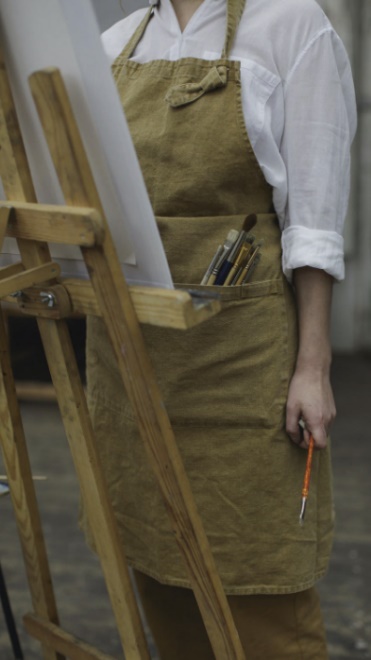 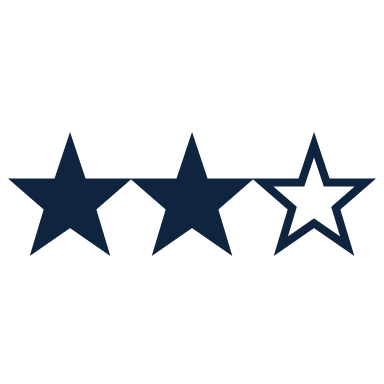   g  4 	None	No knowledge /confidence in this area and/or no experience.  
(only grade yourself grey if you have no experience
whatsoever of a particular aspect)  g  3 	Expected	Some knowledge in this area and/or limited experience and
in need of further development          g  2.5 	Expected+	Developing knowledge / growing experience in this area   g  2 	Good	Good knowledge in this area and /or some experience  g  1 	Excellent	Totally confident in my knowledge of this area and/or lots
of experience  The completed audits will be reviewed with your Mentor and used to create your Individual Training Plan
NB: In addition to the content of this audit there will be specific content that will need to be known prior to the teaching of specific qualifications. This audit is not exhaustive and there will be specific skills and capabilities that will need to be addressed in addition to this. Subject Knowledge Development SK Days Compulsory Reading 	page 8
This is the list of reading to complete before and after each Subject Knowledge Day. Reflect on
the reading as part of the weekly Academic Reading Reflection in your Reflective Journal.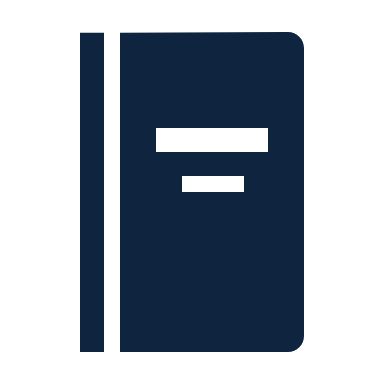  SK Development Task Bank	page 9
Once you have completed the Baseline self-assessment, please select and complete one of the tasks from the Subject Knowledge Development Task Bank. As you review your knowledge each term, continue identifying and completing relevant tasks from the Task Bank.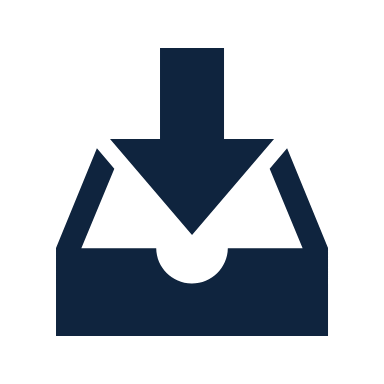  Evidence of SK Development	page 18
Keep a record of your Subject-Knowledge Development in the evidence summary. This will be signed off by your mentor and SK tutor.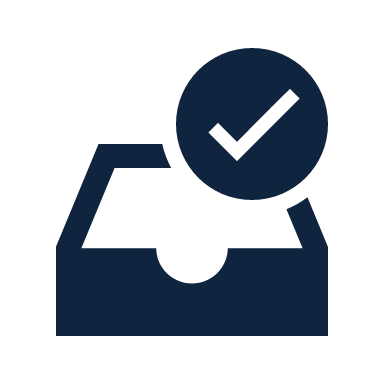  Appendix Appendix A: SK in the Carter Review and the ITT CCF 	page 19SK Development
Subject Knowledge Day Compulsory ReadingSK Development
Task BankTask 1: KS3 & KS4 Areas for Development – Oak National AcademyIdentify areas of the subject that you wish to develop and find corresponding lessons at https://www.thenational.academy/ Record the lessons completed below:  Task completed:  Signed:         ________________________________(Trainee)	Date: ___________Task 2: KS3 & KS4 Areas for Development – Research & MindmapIdentify an area of the subject that you wish to develop and research it using a range of reliable sources. Record your sources.Produce a mindmap of your findings including key facts, concepts, terminology, examples and skills (as relevant).  Task completed:  Signed:         ________________________________(Trainee)	Date: ___________Task 3: KS3 & KS4 Areas for Development – Lesson ResourcesIdentify an area of the subject that you wish to develop and research it using a range of reliable sources. Record your sources.Produce a resource on the topic (worksheet, card sort activity, PowerPoint, movie, etc.).  Task completed:  Signed:         ________________________________(Trainee)	Date: ___________Task 4: GCSE ContentComplete a Specimen or Past GCSE Paper and self-assess your answers using the mark scheme. You may refer to your Self-Directed Study Material booklet. Identify the following:  Task completed:  Signed:         ________________________________(Trainee)	Date: ___________Task 5: A-Level ContentComplete a Specimen or Past A-Level Paper and self-assess your answers using the mark scheme. You may refer to your Self-Directed Study Material booklet. Identify the following:  Task completed:  Signed:         ________________________________(Trainee)	Date: ___________Task 6: National Curriculum & Departmental Scheme of WorkLook at the National Curriculum for your subject as well as your department’s scheme of work. Reflect on how the Scheme of Work meet the requirements of the National Curriculum.  Task completed:  Signed:         ________________________________(Trainee)	Date: ___________Task 7: Academic ReadingSelect a book / article on an aspect of pedagogy that you wish to develop. You may refer to your Self-Directed Study Material booklet. Consider the following:7.1. What do you already know on the topic?7.2. What are the key ideas/concepts/terms introduced in the book / article?7.3. What are the key classroom strategies presented?7.4. How does it relate to your current experience in the classroom?7.5. How is this reading going to impact on your classroom practice?  Task completed:  Signed:         ________________________________(Trainee)	Date: ___________Task 8: Resource AnalysisSelect a lesson on a topic of your choice from your subject’s section at the Oak National Academy https://www.thenational.academy/. Consider the following:  Task completed:  Signed:         ________________________________(Trainee)	Date: ___________Task 9: Lesson Observation & Subject/Curriculum KnowledgeDuring your observation period in school, write a short reflection on each of the following.  Task completed:  Signed:         ________________________________(Trainee)	Date: ___________Evidence of SK Development
Secondary Subject-Knowledge DevelopmentWhat work have you done to develop your subject knowledge?
Evidence what you did to improve your subject knowledge in the boxes below.Notes:Signed:	____________________________________ (Trainee)	Date:	_____________Signed:	____________________________________ (Mentor)	Date:	_____________Signed:	____________________________________ (Trainer)	Date:	_____________Guidance Notes & Definitions
Appendix ASubject Knowledge Development 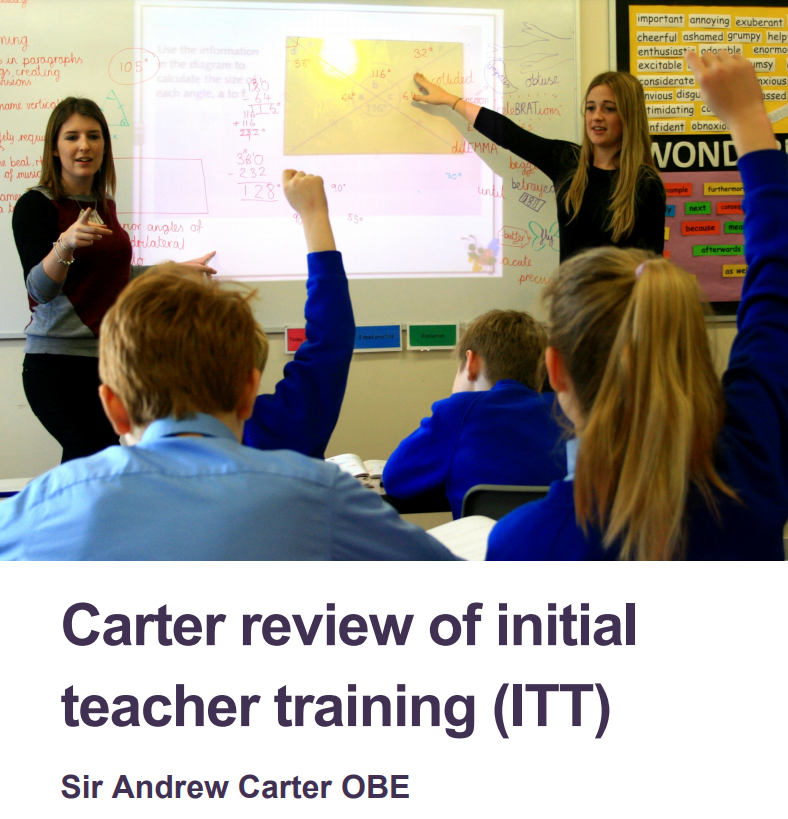 Evidence suggests that a high level of subject expertise is a characteristic of good teaching (Sadler and others, 2013 and Hill and others, 2005).
The Carter Review of ITT (2014) believes that though many ITT entrants will begin their courses with sound subject knowledge, ITT must nevertheless systematically address gaps and misconceptions in core subject knowledge. They have found that in some cases, there can be a perception, often from trainees themselves, that they begin ITT with all of the content knowledge they will need and that ITT only needs to teach new teachers how to translate that knowledge effectively. For example, evaluations from subject knowledge enhancement courses show trainees begin courses believing they have a reasonable level of subject knowledge in their subject of study, but after the course recognise that they over-estimated their levels of understanding of their subject (Department for Education (DfE), 2013). Addressing subject knowledge systematically is important across all subjects. For secondary teachers a degree will form an important basis but not a guarantee of good subject knowledge across the breadth of the national curriculum in their subject. They have found that these challenges mean it is important for subject knowledge to be treated as a priority in ITT. They consider the following practices as characteristics of effective teaching to address subject knowledge development: n  Subject knowledge development should be addressed systematically, through a process of auditing and tracking with specific on-going input to address subject knowledge gaps. There is a range of online tools provided by subject associations as well as subject knowledge specifications that can support this process. n  Subject knowledge development in ITT should be sharply focused on “subject knowledge for teaching”; it should focus on the content knowledge and concepts required to deliver the national curriculum and exam syllabi where relevant, ensuring that content reflects any changes to these. Emphasis should also be put on exploration of the importance of the subject and why it matters to the learner now and in the future.n  Trainees need access to high-quality subject expertise – making systematic use of subject expertise in schools (such as Specialist Leaders in Education (SLEs)), and cross-phase expertise in some cases.The Teachers’ Standards require trainees to demonstrate good subject knowledge. Subject knowledge is an area that all teachers must continue to review and develop throughout their career. As such, ITT providers should instil an expectation and appetite for on-going development of subject knowledge beyond ITT and throughout a teacher’s career. Directing trainees towards subject communities and networks, as well as resources from subject associations, is a helpful way of supporting this. Subject-Specific Pedagogy There is evidence to suggest that teachers who understand how pupils think about subjects, including their common misconceptions, are more likely to have a positive impact on pupil outcomes (Sadler and others, 2013 and Hill and others, 2005). The Carter Review of ITT (2014) believe that ITT programmes should address subject-specific issues, including phases of progression within the subject, linkages between subjects as well as common misconceptions and how to address them, as well as develop confidence in practical issues relating to their subject (for example, experiments in science and use of equipment in Design and Technology).Providers and schools have also told us that it is important that both trainers and mentors have a strong grasp of subject-specific pedagogy. This relates to the issues above about trainees having access to sufficient subject expertise.Subject Knowledge in the ITT Core Content Frameworkn  Trainees must learn that…Secure subject knowledge helps teachers to motivate pupils and teach effectively.Anticipating common misconceptions within particular subjects is also an important aspect of curricular knowledge.Explicitly teaching pupils the knowledge and skills they need to succeed within particular subject areas is beneficial.In order for pupils to think critically, they must have a secure understanding of knowledge within the subject area they are being asked to think critically about.n  Trainees must learn how to…Identify essential concepts, knowledge, skills and principles of the subject.Ensure pupils’ thinking is focused on key ideas within the subject.Provide opportunity for all pupils to learn and master essential concepts, knowledge, skills and principles of the subject.Use resources and materials aligned with the school curriculum (e.g. textbooks or shared resources designed by expert colleagues that carefully sequence content).Extend subject and pedagogic knowledge as part of the lesson preparation process.Subject Area: Subject Area: Art & DesignBaselineAutumnSpring SummerSubject Knowledge & UnderstandingSubject Knowledge & UnderstandingSubject Knowledge & UnderstandingSubject Knowledge & UnderstandingSubject Knowledge & UnderstandingSubject Knowledge & UnderstandingSubject Knowledge & UnderstandingExploring, recording and developing ideas: produce creative work, exploring their ideas and recording their experiencesExploring, recording and developing ideas: produce creative work, exploring their ideas and recording their experiencesExploring, recording and developing ideas: produce creative work, exploring their ideas and recording their experiencesExploring, recording and developing ideas: produce creative work, exploring their ideas and recording their experiencesExploring, recording and developing ideas: produce creative work, exploring their ideas and recording their experiencesExploring, recording and developing ideas: produce creative work, exploring their ideas and recording their experiencesExploring, recording and developing ideas: produce creative work, exploring their ideas and recording their experiencesERDI.1Create visual mind maps in an effective way.Create visual mind maps in an effective way.ERDI.2Record from first hand observations from primary / secondary sources.Record from first hand observations from primary / secondary sources.ERDI.3Display imagination / creativity in your work.Display imagination / creativity in your work.ERDI.4Record from the natural and man-made  environment.Record from the natural and man-made  environment.ERDI.5Show proficiency in the execution of your drawings.Show proficiency in the execution of your drawings.ERDI.6Show a developed / critical understanding of artists, architects, designers, expressing reasoned judgements that can inform your own work.Show a developed / critical understanding of artists, architects, designers, expressing reasoned judgements that can inform your own work.ERDI.7Use this to develop ideas for independent work / creating design ideas / final piecesUse this to develop ideas for independent work / creating design ideas / final piecesExperimentation with media, techniques and materialsExperimentation with media, techniques and materialsExperimentation with media, techniques and materialsExperimentation with media, techniques and materialsExperimentation with media, techniques and materialsExperimentation with media, techniques and materialsExperimentation with media, techniques and materialsEMTM.1Use a range of techniques to record your observations and increase the proficiency in the handling of different materials.Use a range of techniques to record your observations and increase the proficiency in the handling of different materials.Show you are experienced and can use a range of materials with control:Show you are experienced and can use a range of materials with control:Show you are experienced and can use a range of materials with control:Show you are experienced and can use a range of materials with control:Show you are experienced and can use a range of materials with control:Show you are experienced and can use a range of materials with control:Show you are experienced and can use a range of materials with control:EMTM.2Dry drawing media – pencil, charcoal, fine liner, pen, colouring pencils, oil pastels etcDry drawing media – pencil, charcoal, fine liner, pen, colouring pencils, oil pastels etcEMTM.3Wet media - acrylic, watercolour, poster paint, ink / brushWet media - acrylic, watercolour, poster paint, ink / brushEMTM.43D – clay, wire, card, mod roc etc3D – clay, wire, card, mod roc etcShow you are experienced and can apply a range of techniques with control in:Show you are experienced and can apply a range of techniques with control in:Show you are experienced and can apply a range of techniques with control in:Show you are experienced and can apply a range of techniques with control in:Show you are experienced and can apply a range of techniques with control in:Show you are experienced and can apply a range of techniques with control in:Show you are experienced and can apply a range of techniques with control in:EMTM.5Mark making, dry brush, resist techniquesMark making, dry brush, resist techniquesEMTM.6Textiles- batik, silk painting, appliqué, free machine embroideryTextiles- batik, silk painting, appliqué, free machine embroideryEMTM.7Photography – DSLR camera, Adobe Photoshop editing skills etc.Photography – DSLR camera, Adobe Photoshop editing skills etc.EMTM.8Printmaking – lino, screen, collagraph, mono, etchingPrintmaking – lino, screen, collagraph, mono, etchingEMTM.9CollageCollageEMTM.10High and low reliefHigh and low reliefEMTM.11ICT – presentation documents, Adobe PhotoshopICT – presentation documents, Adobe PhotoshopAnalysing, evaluating and developing work: use the language of art, craft and designAnalysing, evaluating and developing work: use the language of art, craft and designAnalysing, evaluating and developing work: use the language of art, craft and designAnalysing, evaluating and developing work: use the language of art, craft and designAnalysing, evaluating and developing work: use the language of art, craft and designAnalysing, evaluating and developing work: use the language of art, craft and designAnalysing, evaluating and developing work: use the language of art, craft and designAEDW.1Analyse and express your opinions of your own work and the work of others.Analyse and express your opinions of your own work and the work of others.AEDW.2Develop initial ideas, designs and a final design and understand the design process.Develop initial ideas, designs and a final design and understand the design process.AEDW.3Evaluate your art work and understand the process.Evaluate your art work and understand the process.Knowledge and understanding: know about great artists, crafts makers and designers – understand the historical and cultural content development of their art forms. about the history of art, craft, design and architecture, including periods, styles and major movements from ancient times up to the present dayKnowledge and understanding: know about great artists, crafts makers and designers – understand the historical and cultural content development of their art forms. about the history of art, craft, design and architecture, including periods, styles and major movements from ancient times up to the present dayKnowledge and understanding: know about great artists, crafts makers and designers – understand the historical and cultural content development of their art forms. about the history of art, craft, design and architecture, including periods, styles and major movements from ancient times up to the present dayKnowledge and understanding: know about great artists, crafts makers and designers – understand the historical and cultural content development of their art forms. about the history of art, craft, design and architecture, including periods, styles and major movements from ancient times up to the present dayKnowledge and understanding: know about great artists, crafts makers and designers – understand the historical and cultural content development of their art forms. about the history of art, craft, design and architecture, including periods, styles and major movements from ancient times up to the present dayKnowledge and understanding: know about great artists, crafts makers and designers – understand the historical and cultural content development of their art forms. about the history of art, craft, design and architecture, including periods, styles and major movements from ancient times up to the present dayKnowledge and understanding: know about great artists, crafts makers and designers – understand the historical and cultural content development of their art forms. about the history of art, craft, design and architecture, including periods, styles and major movements from ancient times up to the present dayContinuity and change in audiences across western Europe and wider world – difference in the roles and functions of art across time and different cultures. Do you know about different cultures art and craft such as:Continuity and change in audiences across western Europe and wider world – difference in the roles and functions of art across time and different cultures. Do you know about different cultures art and craft such as:Continuity and change in audiences across western Europe and wider world – difference in the roles and functions of art across time and different cultures. Do you know about different cultures art and craft such as:Continuity and change in audiences across western Europe and wider world – difference in the roles and functions of art across time and different cultures. Do you know about different cultures art and craft such as:Continuity and change in audiences across western Europe and wider world – difference in the roles and functions of art across time and different cultures. Do you know about different cultures art and craft such as:Continuity and change in audiences across western Europe and wider world – difference in the roles and functions of art across time and different cultures. Do you know about different cultures art and craft such as:Continuity and change in audiences across western Europe and wider world – difference in the roles and functions of art across time and different cultures. Do you know about different cultures art and craft such as:KU.1AboriginalAboriginalKU.2AfricanAfricanKU.3AsianAsianKU.4Native AmericanNative AmericanKU.5MaoriMaoriKU.6IslamicIslamicCodes and conventions, genres in art such as:Codes and conventions, genres in art such as:Codes and conventions, genres in art such as:Codes and conventions, genres in art such as:Codes and conventions, genres in art such as:Codes and conventions, genres in art such as:Codes and conventions, genres in art such as:KU.7PortraiturePortraitureKU.8LandscapeLandscapeKU.9Still lifeStill lifeKU.10FigurativeFigurativeKU.11AbstractionAbstractionSubject Area: Subject Area: Subject Area: Art & DesignBaselineBaselineBaselineBaselineAutumnAutumnAutumnSpring Spring Spring SummerSummerSummerSubject-Specific PedagogySubject-Specific PedagogySubject-Specific PedagogySubject-Specific PedagogySubject-Specific PedagogySubject-Specific PedagogySubject-Specific PedagogySubject-Specific PedagogySubject-Specific PedagogySubject-Specific PedagogySubject-Specific PedagogySubject-Specific PedagogySubject-Specific PedagogySubject-Specific PedagogySubject-Specific PedagogySubject-Specific PedagogySubject-Specific PedagogyKnowledge of Subject Specific PedagogyKnowledge of Subject Specific PedagogyKnowledge of Subject Specific PedagogyKnowledge of Subject Specific PedagogyKnowledge of Subject Specific PedagogyKnowledge of Subject Specific PedagogyKnowledge of Subject Specific PedagogyKnowledge of Subject Specific PedagogyKnowledge of Subject Specific PedagogyKnowledge of Subject Specific PedagogyKnowledge of Subject Specific PedagogyKnowledge of Subject Specific PedagogyKnowledge of Subject Specific PedagogyKnowledge of Subject Specific PedagogyKnowledge of Subject Specific PedagogyKnowledge of Subject Specific PedagogyKnowledge of Subject Specific PedagogySSP.1Understanding the importance for an Art department to have a clear curriculum intent Understanding the importance for an Art department to have a clear curriculum intent Understanding the importance for an Art department to have a clear curriculum intent Understanding the importance for an Art department to have a clear curriculum intent SSP.2How to ensure precise and correct use of subject-specific languageHow to ensure precise and correct use of subject-specific languageHow to ensure precise and correct use of subject-specific languageHow to ensure precise and correct use of subject-specific languageSSP.3How to lead a class discussion around key artistic conceptsHow to lead a class discussion around key artistic conceptsHow to lead a class discussion around key artistic conceptsHow to lead a class discussion around key artistic conceptsSSP.4How to build on prior knowledge, encouraging students to make links and connectionsHow to build on prior knowledge, encouraging students to make links and connectionsHow to build on prior knowledge, encouraging students to make links and connectionsHow to build on prior knowledge, encouraging students to make links and connectionsSSP.5How to break down complex Art content/skills/tasks into smaller stepsHow to break down complex Art content/skills/tasks into smaller stepsHow to break down complex Art content/skills/tasks into smaller stepsHow to break down complex Art content/skills/tasks into smaller stepsSSP.6How to sequence a Art lesson / series of lessons to move from foundational knowledge to more complex content?How to sequence a Art lesson / series of lessons to move from foundational knowledge to more complex content?How to sequence a Art lesson / series of lessons to move from foundational knowledge to more complex content?How to sequence a Art lesson / series of lessons to move from foundational knowledge to more complex content?SSP.7How to anticipate and address misconceptions in Art / How to answer students’ questionsHow to anticipate and address misconceptions in Art / How to answer students’ questionsHow to anticipate and address misconceptions in Art / How to answer students’ questionsHow to anticipate and address misconceptions in Art / How to answer students’ questionsSSP.8How to scaffold Art activities to make new knowledge more accessible / How to differentiate complex topics to higher and lower-ability studentsHow to scaffold Art activities to make new knowledge more accessible / How to differentiate complex topics to higher and lower-ability studentsHow to scaffold Art activities to make new knowledge more accessible / How to differentiate complex topics to higher and lower-ability studentsHow to scaffold Art activities to make new knowledge more accessible / How to differentiate complex topics to higher and lower-ability studentsSSP.9How to present, model, give examples / clear explanations for and clarify key artistic conceptsHow to present, model, give examples / clear explanations for and clarify key artistic conceptsHow to present, model, give examples / clear explanations for and clarify key artistic conceptsHow to present, model, give examples / clear explanations for and clarify key artistic conceptsSSP.10How to advise a group or individual on how to improve their skill level in your subjectHow to advise a group or individual on how to improve their skill level in your subjectHow to advise a group or individual on how to improve their skill level in your subjectHow to advise a group or individual on how to improve their skill level in your subjectSSP.11How to extend 'general knowledge' about subject, including cross-curricular links historical and multi-cultural aspectsHow to extend 'general knowledge' about subject, including cross-curricular links historical and multi-cultural aspectsHow to extend 'general knowledge' about subject, including cross-curricular links historical and multi-cultural aspectsHow to extend 'general knowledge' about subject, including cross-curricular links historical and multi-cultural aspectsKnowledge of Subject Assessment & DevelopmentKnowledge of Subject Assessment & DevelopmentKnowledge of Subject Assessment & DevelopmentKnowledge of Subject Assessment & DevelopmentKnowledge of Subject Assessment & DevelopmentKnowledge of Subject Assessment & DevelopmentKnowledge of Subject Assessment & DevelopmentKnowledge of Subject Assessment & DevelopmentKnowledge of Subject Assessment & DevelopmentKnowledge of Subject Assessment & DevelopmentKnowledge of Subject Assessment & DevelopmentKnowledge of Subject Assessment & DevelopmentKnowledge of Subject Assessment & DevelopmentKnowledge of Subject Assessment & DevelopmentKnowledge of Subject Assessment & DevelopmentKnowledge of Subject Assessment & DevelopmentKnowledge of Subject Assessment & DevelopmentSAD.1How confident would you be in assessing students’ knowledge and understanding of Computing?How confident would you be in assessing students’ knowledge and understanding of Computing?How confident would you be in assessing students’ knowledge and understanding of Computing?How confident would you be in assessing students’ knowledge and understanding of Computing?SAD.2How confident would you be in assessing students’ skill development in Computing?How confident would you be in assessing students’ skill development in Computing?How confident would you be in assessing students’ skill development in Computing?How confident would you be in assessing students’ skill development in Computing?SAD.3How confident are you in deploying formative assessment strategies linked to lesson objectives during lessons (incl. hinge questions to pinpoint knowledge gaps, self and peer-assessment, etc.)?How confident are you in deploying formative assessment strategies linked to lesson objectives during lessons (incl. hinge questions to pinpoint knowledge gaps, self and peer-assessment, etc.)?How confident are you in deploying formative assessment strategies linked to lesson objectives during lessons (incl. hinge questions to pinpoint knowledge gaps, self and peer-assessment, etc.)?How confident are you in deploying formative assessment strategies linked to lesson objectives during lessons (incl. hinge questions to pinpoint knowledge gaps, self and peer-assessment, etc.)?SAD.4How confident would you be to write a Computing summative assessment on a topic chosen by the subject mentor, choosing, where possible, externally validated materials?How confident would you be to write a Computing summative assessment on a topic chosen by the subject mentor, choosing, where possible, externally validated materials?How confident would you be to write a Computing summative assessment on a topic chosen by the subject mentor, choosing, where possible, externally validated materials?How confident would you be to write a Computing summative assessment on a topic chosen by the subject mentor, choosing, where possible, externally validated materials?SAD.5How confident are you in using data (assessment, homework, etc.) to inform your planning?How confident are you in using data (assessment, homework, etc.) to inform your planning?How confident are you in using data (assessment, homework, etc.) to inform your planning?How confident are you in using data (assessment, homework, etc.) to inform your planning?SAD.6How confident are you in using data to set appropriate targets?How confident are you in using data to set appropriate targets?How confident are you in using data to set appropriate targets?How confident are you in using data to set appropriate targets?SAD.7How confident are you in planning for progression (short, medium and long-term)?How confident are you in planning for progression (short, medium and long-term)?How confident are you in planning for progression (short, medium and long-term)?How confident are you in planning for progression (short, medium and long-term)?SAD.8Some schools teach Computing in mixed ability groups.  How confident are you that you can involve every pupil in the learning process? Some schools teach Computing in mixed ability groups.  How confident are you that you can involve every pupil in the learning process? Some schools teach Computing in mixed ability groups.  How confident are you that you can involve every pupil in the learning process? Some schools teach Computing in mixed ability groups.  How confident are you that you can involve every pupil in the learning process? SAD.9How confident are you in checking prior knowledge to identify knowledge gaps and misconceptions?How confident are you in checking prior knowledge to identify knowledge gaps and misconceptions?How confident are you in checking prior knowledge to identify knowledge gaps and misconceptions?How confident are you in checking prior knowledge to identify knowledge gaps and misconceptions?SAD.10How confident are you in drawing conclusions about what pupils have learned by looking at patterns of performance over a number of assessments to inform future planning?How confident are you in drawing conclusions about what pupils have learned by looking at patterns of performance over a number of assessments to inform future planning?How confident are you in drawing conclusions about what pupils have learned by looking at patterns of performance over a number of assessments to inform future planning?How confident are you in drawing conclusions about what pupils have learned by looking at patterns of performance over a number of assessments to inform future planning?SAD.11How confident are you in assessing written answers to questions and identifying ways of improving the answer given through high-quality feedback and specific actions?How confident are you in assessing written answers to questions and identifying ways of improving the answer given through high-quality feedback and specific actions?How confident are you in assessing written answers to questions and identifying ways of improving the answer given through high-quality feedback and specific actions?How confident are you in assessing written answers to questions and identifying ways of improving the answer given through high-quality feedback and specific actions?SAD.12How confident are you in making marking manageable and effective? (incl. use of verbal feedback, whole-class feedback, abbreviations, codes, peer-self-assessment, error highlighting, etc.)How confident are you in making marking manageable and effective? (incl. use of verbal feedback, whole-class feedback, abbreviations, codes, peer-self-assessment, error highlighting, etc.)How confident are you in making marking manageable and effective? (incl. use of verbal feedback, whole-class feedback, abbreviations, codes, peer-self-assessment, error highlighting, etc.)How confident are you in making marking manageable and effective? (incl. use of verbal feedback, whole-class feedback, abbreviations, codes, peer-self-assessment, error highlighting, etc.)SAD.13How secure is your knowledge of the Computing A-Level Content and Assessment Objectives?How secure is your knowledge of the Computing A-Level Content and Assessment Objectives?How secure is your knowledge of the Computing A-Level Content and Assessment Objectives?How secure is your knowledge of the Computing A-Level Content and Assessment Objectives?SAD.14How secure is your knowledge of the Computing GCSE Content and Assessment Objectives?How secure is your knowledge of the Computing GCSE Content and Assessment Objectives?How secure is your knowledge of the Computing GCSE Content and Assessment Objectives?How secure is your knowledge of the Computing GCSE Content and Assessment Objectives?SAD.15How would you rate your understanding of the 9-1 grades in Computing?How would you rate your understanding of the 9-1 grades in Computing?How would you rate your understanding of the 9-1 grades in Computing?How would you rate your understanding of the 9-1 grades in Computing?SAD.16How confident would you be in assessing students’ soft skills such as resilience, teamwork, empathy, fairness and collaboration in your subject?How confident would you be in assessing students’ soft skills such as resilience, teamwork, empathy, fairness and collaboration in your subject?How confident would you be in assessing students’ soft skills such as resilience, teamwork, empathy, fairness and collaboration in your subject?How confident would you be in assessing students’ soft skills such as resilience, teamwork, empathy, fairness and collaboration in your subject?Child & Adolescent Development within your Subject Child & Adolescent Development within your Subject Child & Adolescent Development within your Subject Child & Adolescent Development within your Subject Child & Adolescent Development within your Subject Child & Adolescent Development within your Subject Child & Adolescent Development within your Subject Child & Adolescent Development within your Subject Child & Adolescent Development within your Subject Child & Adolescent Development within your Subject Child & Adolescent Development within your Subject Child & Adolescent Development within your Subject Child & Adolescent Development within your Subject Child & Adolescent Development within your Subject Child & Adolescent Development within your Subject Child & Adolescent Development within your Subject Child & Adolescent Development within your Subject CAD.1CAD.1How do you feel about creating effective learning environments?How do you feel about creating effective learning environments?How do you feel about creating effective learning environments?How do you feel about creating effective learning environments?CAD.2CAD.2How do you feel about securing all pupils’ motivation and concentration?How do you feel about securing all pupils’ motivation and concentration?How do you feel about securing all pupils’ motivation and concentration?How do you feel about securing all pupils’ motivation and concentration?CAD.3CAD.3How confident are you creating challenging learning opportunities and promoting high aspirations for all learners, especially those from a disadvantaged background?How confident are you creating challenging learning opportunities and promoting high aspirations for all learners, especially those from a disadvantaged background?How confident are you creating challenging learning opportunities and promoting high aspirations for all learners, especially those from a disadvantaged background?How confident are you creating challenging learning opportunities and promoting high aspirations for all learners, especially those from a disadvantaged background?CAD.4CAD.4How confident are you implementing effective strategies to engage students with behavioural, mental health or SEN within Art?How confident are you implementing effective strategies to engage students with behavioural, mental health or SEN within Art?How confident are you implementing effective strategies to engage students with behavioural, mental health or SEN within Art?How confident are you implementing effective strategies to engage students with behavioural, mental health or SEN within Art?CAD.5CAD.5How confident are you working with pupils who may be disaffected in Art lessons and raising their level of engagement and motivation?How confident are you working with pupils who may be disaffected in Art lessons and raising their level of engagement and motivation?How confident are you working with pupils who may be disaffected in Art lessons and raising their level of engagement and motivation?How confident are you working with pupils who may be disaffected in Art lessons and raising their level of engagement and motivation?CAD.6CAD.6How confident are you building pupils’ confidence to attempt more complex tasks / multi-step problems.How confident are you building pupils’ confidence to attempt more complex tasks / multi-step problems.How confident are you building pupils’ confidence to attempt more complex tasks / multi-step problems.How confident are you building pupils’ confidence to attempt more complex tasks / multi-step problems.CAD.7CAD.7How confident are you at creating competitive and celebratory opportunities for students in your subject?How confident are you at creating competitive and celebratory opportunities for students in your subject?How confident are you at creating competitive and celebratory opportunities for students in your subject?How confident are you at creating competitive and celebratory opportunities for students in your subject?CAD.8CAD.8How confident are you supporting out-of-classroom Art learning (e.g. through your extra-curricular involvement) to increase participation in your subject and contribute to the holistic development of your students?How confident are you supporting out-of-classroom Art learning (e.g. through your extra-curricular involvement) to increase participation in your subject and contribute to the holistic development of your students?How confident are you supporting out-of-classroom Art learning (e.g. through your extra-curricular involvement) to increase participation in your subject and contribute to the holistic development of your students?How confident are you supporting out-of-classroom Art learning (e.g. through your extra-curricular involvement) to increase participation in your subject and contribute to the holistic development of your students?CAD.9CAD.9How confident are you promoting effective behaviour for learning from students?How confident are you promoting effective behaviour for learning from students?How confident are you promoting effective behaviour for learning from students?How confident are you promoting effective behaviour for learning from students?CAD.10CAD.10How confident are you engaging parents in your students’ learning?How confident are you engaging parents in your students’ learning?How confident are you engaging parents in your students’ learning?How confident are you engaging parents in your students’ learning?Professional Skills (Literacy & Numeracy)Professional Skills (Literacy & Numeracy)Professional Skills (Literacy & Numeracy)Professional Skills (Literacy & Numeracy)Professional Skills (Literacy & Numeracy)Professional Skills (Literacy & Numeracy)Professional Skills (Literacy & Numeracy)Professional Skills (Literacy & Numeracy)Professional Skills (Literacy & Numeracy)Professional Skills (Literacy & Numeracy)Professional Skills (Literacy & Numeracy)Professional Skills (Literacy & Numeracy)Professional Skills (Literacy & Numeracy)Professional Skills (Literacy & Numeracy)Professional Skills (Literacy & Numeracy)Professional Skills (Literacy & Numeracy)Professional Skills (Literacy & Numeracy)PS.1Own literacy skills (see detail of requirements on CTTP Teams VLE >> Library >> Professional Skills)Own literacy skills (see detail of requirements on CTTP Teams VLE >> Library >> Professional Skills)Own literacy skills (see detail of requirements on CTTP Teams VLE >> Library >> Professional Skills)Own literacy skills (see detail of requirements on CTTP Teams VLE >> Library >> Professional Skills)Own literacy skills (see detail of requirements on CTTP Teams VLE >> Library >> Professional Skills)Own literacy skills (see detail of requirements on CTTP Teams VLE >> Library >> Professional Skills)PS.2Ability to support the development of students’ literacy within Art.Ability to support the development of students’ literacy within Art.Ability to support the development of students’ literacy within Art.Ability to support the development of students’ literacy within Art.Ability to support the development of students’ literacy within Art.Ability to support the development of students’ literacy within Art.PS.3Own numeracy skills (see detail of requirements on CTTP Teams VLE >> Library >> Professional Skills)Own numeracy skills (see detail of requirements on CTTP Teams VLE >> Library >> Professional Skills)Own numeracy skills (see detail of requirements on CTTP Teams VLE >> Library >> Professional Skills)Own numeracy skills (see detail of requirements on CTTP Teams VLE >> Library >> Professional Skills)Own numeracy skills (see detail of requirements on CTTP Teams VLE >> Library >> Professional Skills)Own numeracy skills (see detail of requirements on CTTP Teams VLE >> Library >> Professional Skills)PS.4Ability to support the development of students’ numeracy within Art.Ability to support the development of students’ numeracy within Art.Ability to support the development of students’ numeracy within Art.Ability to support the development of students’ numeracy within Art.Ability to support the development of students’ numeracy within Art.Ability to support the development of students’ numeracy within Art.Effective Use of ICTEffective Use of ICTEffective Use of ICTEffective Use of ICTEffective Use of ICTEffective Use of ICTEffective Use of ICTEffective Use of ICTEffective Use of ICTEffective Use of ICTEffective Use of ICTEffective Use of ICTEffective Use of ICTEffective Use of ICTEffective Use of ICTEffective Use of ICTEffective Use of ICTICT.1WordWordWordWordWordWordICT.2ExcelExcelExcelExcelExcelExcelICT.3PowerPointPowerPointPowerPointPowerPointPowerPointPowerPointICT.4Interactive WhiteboardInteractive WhiteboardInteractive WhiteboardInteractive WhiteboardInteractive WhiteboardInteractive WhiteboardICT.5School’s Online Learning Platform (Teams, Google Classroom, SharePoint, etc.)School’s Online Learning Platform (Teams, Google Classroom, SharePoint, etc.)School’s Online Learning Platform (Teams, Google Classroom, SharePoint, etc.)School’s Online Learning Platform (Teams, Google Classroom, SharePoint, etc.)School’s Online Learning Platform (Teams, Google Classroom, SharePoint, etc.)School’s Online Learning Platform (Teams, Google Classroom, SharePoint, etc.)ICT.6School’s Systems (SIMS, CPOMS, Class Charts, etc.)School’s Systems (SIMS, CPOMS, Class Charts, etc.)School’s Systems (SIMS, CPOMS, Class Charts, etc.)School’s Systems (SIMS, CPOMS, Class Charts, etc.)School’s Systems (SIMS, CPOMS, Class Charts, etc.)School’s Systems (SIMS, CPOMS, Class Charts, etc.)ICT.7Understanding of e-Safety and how to support itUnderstanding of e-Safety and how to support itUnderstanding of e-Safety and how to support itUnderstanding of e-Safety and how to support itUnderstanding of e-Safety and how to support itUnderstanding of e-Safety and how to support itICT.8How to use ICT in the classroom to raise engagement and support the individual?How to use ICT in the classroom to raise engagement and support the individual?How to use ICT in the classroom to raise engagement and support the individual?How to use ICT in the classroom to raise engagement and support the individual?How to use ICT in the classroom to raise engagement and support the individual?How to use ICT in the classroom to raise engagement and support the individual?ICT.9How to use ICT and online resources to help manage your workload?How to use ICT and online resources to help manage your workload?How to use ICT and online resources to help manage your workload?How to use ICT and online resources to help manage your workload?How to use ICT and online resources to help manage your workload?How to use ICT and online resources to help manage your workload?ICT.10How to deliver an effective remote lesson / blended lesson?How to deliver an effective remote lesson / blended lesson?How to deliver an effective remote lesson / blended lesson?How to deliver an effective remote lesson / blended lesson?How to deliver an effective remote lesson / blended lesson?How to deliver an effective remote lesson / blended lesson?SK Day 1Art and design programmes of study: key stage 3, DfE, 2013 □Art, craft and design embody some of the highest forms of human creativity. A high-quality art and design education should engage, inspire and challenge pupils, equipping them with the knowledge and skills to experiment, invent and create their own works of art, craft and design. As pupils progress, they should be able to think critically and develop a more rigorous understanding of art and design. They should also know how art and design both reflect and shape our history, and contribute to the culture, creativity and wealth of our nation.https://assets.publishing.service.gov.uk/government/uploads/system/uploads/attachment_data/file/239062/SECONDARY_national_curriculum_-_Art_and_design.pdfAQA Glossaries □□GCSE Command Wordshttps://www.aqa.org.uk/resources/art-and-design/gcse/art-and-design/teach/command-words GCSE Subject-Specific Vocabularyhttps://www.aqa.org.uk/resources/art-and-design/gcse/art-and-design/teach/subject-specific-vocabularyAS and A-Level Subject-Specific Vocabularyhttps://www.aqa.org.uk/resources/art-and-design/as-and-a-level/art-and-design/teach/subject-specific-vocabularyAS and A-Level Command Wordshttps://www.aqa.org.uk/resources/art-and-design/as-and-a-level/art-and-design/teach/command-wordsSK Day 2Art and design GCSE subject content, DfE, 2015 □□The GCSE subject content sets out the knowledge, understanding and skills common to all GCSE specifications in a given subject. Together with the assessment objectives it provides the framework within which awarding organisations create the detail of their specifications, so ensuring progression from key stage 3 national curriculum requirements and the possibilities for development into A level.https://assets.publishing.service.gov.uk/government/uploads/system/uploads/attachment_data/file/397548/GCSE_subject_content_for_art_and_design.pdfGCE AS and A Level subject content for art and design, DfE, 2014 □□AS and A level subject content sets out the knowledge, understanding and skills common to all AS and A level specifications in art and design.https://assets.publishing.service.gov.uk/government/uploads/system/uploads/attachment_data/file/302101/A_level_art_and_design_subject_content.pdfSK Day 3Including students with SEN and/or disabilities in secondary art and design, TDA, 2009 □This booklet gives tutors and trainees information about subject-specific issues in the art and design curriculum for students with SEN and/or disabilities. It offers a straightforward introduction to planning inclusive art and design lessons.https://dera.ioe.ac.uk/13785/1/artanddesign.pdfAccess and engagement in art: Teaching pupils for whom English is an additional language, Department for Education and Skills, 2002 □The guidance is in two parts. Sections 1 to 4 are intended for subject leaders of art and ethnic minority achievement (EMA) in secondary schools. These sections are designed to support a departmental meeting focused on reviewing the attainment of pupils learning English as an additional language (EAL), and should be read in conjunction with the later sections. Sections 5 to 8 are for all art teachers and their EMA colleagues. They aim to help teachers support pupils learning EAL in the classroom, particularly those working at levels 3 to 4 and who have been learning in English for a minimum of two years, in order to raise their attainment in art lessons.http://www.naldic.org.uk/Resources/NALDIC/Teaching%20and%20Learning/sec_ks3_en_access_engage_art.pdfSK Day 4Reading set by the SK TutorRecord details of the reading set below:Reading set by the SK TutorRecord details of the reading set below:Subject Area: Art & DesignKnowledge and Understanding
Development TasksTopicsQuiz ScoreWritten AnswersNotes (New Knowledge)Subject Area: Art & DesignKnowledge and Understanding 
Development TasksSubject Area: Art & DesignSubject-Specific Pedagogy 
Development TasksSubject Area: Art & DesignKnowledge and Understanding 
Development TasksStrengthsAreas for DevelopmentTopic(s)Skill(s)KnowledgeQuestion Type(s)Subject Area: Art & DesignKnowledge and Understanding 
Development TasksStrengthsAreas for DevelopmentTopic(s)Skill(s)KnowledgeQuestion Type(s)Subject Area: Art & DesignKnowledge and Understanding 
Development TasksNational CurriculumProgramme of StudyDepartmentalScheme of WorkAimsContentSubject Area: Art & DesignSubject-Specific Pedagogy 
Development TasksTitle:Subject Area: Art & DesignSubject-Specific Pedagogy 
Development TasksPoints for ConsiderationTeaching Strategies8.1. How are the learning goals and expected outcomes of the lessons shared with the students? 8.2. How are success criteria shared with the students? 8.3. How is prior knowledge activated?8.4. How is new content introduced? How much new information is introduced?8.5. How are instructions made clear and explicit to the students?8.6. How are explanations given and chunked?8.7. How is the expected standard modelled?8.8. How are tasks broken into sequential components?8.9. How are independent practice opportunities built into the lessons?8.10. How are time frames/word counts suggested to students?8.11. How are tasks differentiated to cater for various abilities?8.12. How are tasks scaffolded to allow all students to access the learning?8.13. How is feedback given?8.14. How do they anticipate and address students’ misconceptions?8.15. How is self-assessment facilitated using success criteria?8.16. How is the content of the following lessons introduced?Subject Area: Art & DesignSubject-Specific Pedagogy 
Development TasksPoints for ConsiderationTeaching Strategies9.1. How is students’ prior knowledge taken into account?9.2. How is students’ attention focused on the content (e.g. complexity of the task kept to a minimum)?9.3. How is complex material broken into smaller steps?9.4. How is the lesson sequenced to move from foundational knowledge to more complex content?9.5. How are misconceptions anticipated and addressed?9.6. How are students allowed to review and practice key ideas and concepts over time?9.7. How is learning scaffolded to make new knowledge more accessible?9.8. How are modelling, examples and explanations used to structure new learning?Term 1September/ OctoberNovember/ DecemberTerm 1Term 2January/ FebruaryMarch/ AprilTerm 2Term 3May/ JuneJune/ JulyTerm 3